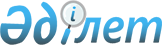 Мүлікті берудің кейбір мәселелері туралыҚазақстан республикасы Үкіметінің 2010 жылғы 30 желтоқсандағы № 1446 Қаулысы

      Америка Құрама Штаттары Елшілігінің 2009 жылғы 28 қазандағы № 0933/09 нотасы негізінде және 1993 жылғы 13 желтоқсанда қол қойылған Қазақстан Республикасы мен Америка Құрама Штаттарының арасындағы континентаралық баллистикалық ракеталардың шахталық ұшыру қондырғыларын, апатты жағдайлардың салдарын жоюға және жаппай қырып жоятын қарудың таралуына жол бермеуге қатысты келісімді (бұдан әрі - Келісім) іске асыру мақсатында Қазақстан Республикасының Үкіметі ҚАУЛЫ ЕТЕДІ:



      1. Келісім шеңберінде Америка Құрама Штаттарының Үкіметінен Қазақстан Республикасының Үкіметіне өтеусіз негізде келіп түскен мүлік қоса беріліп отырған тізбеге сәйкес мақсатты пайдалану үшін кейіннен Қазақстан Республикасы Индустрия және жаңа технологиялар министрлігінің «Қазақстан Республикасының Ұлттық ядролық орталығы» шаруашылық жүргізу құқығындағы республикалық мемлекеттік кәсіпорнының еншілес мемлекеттік кәсіпорындарына беру үшін республикалық меншікке қабылдансын.



      2. Қазақстан Республикасы Қаржы министрлігінің Мемлекеттік мүлік және жекешелендіру комитеті Қазақстан Республикасы Индустрия және жаңа технологиялар министрлігімен бірлесіп, заңнамада белгіленген тәртіппен осы қаулының 1-тармағында көрсетілген мүлікті қабылдау-өткізу жөніндегі қажетті ұйымдастыру іс-шараларын жүзеге асырсын.



      3. Осы қаулы қол қойылған күнінен бастап қолданысқа енгізіледі.      Қазақстан Республикасының

      Премьер-Министрі                              К. Мәсімов

Қазақстан Республикасы  

Үкіметінің        

2010 жылғы 30 желтоқсандағы

№ 1446 қаулысына    

қосымша           

Қазақстан Республикасының Индустрия және жаңа технологиялар

министрлігінің «Қазақстан Республикасының Ұлттық ядролық

орталығы» шаруашылық жүргізу құқығындағы республикалық

мемлекеттік кәсіпорнының еншілес мемлекеттік

кәсіпорындарына берілуге тиіс мүліктің тізбесі

Ескертпе: аббревиатуралардың толық жазылуы:

ҚР ҰЯО               - Қазақстан Республикасының Ұлттық ядролық

                       орталығы

АЭИ                  - Қазақстан Республикасы Индустрия және жаңа

                       технологиялар министрлігінің «Қазақстан

                       Республикасының Ұлттық ядролық орталығы»

                       шаруашылық жүргізу құқығындағы республикалық

                       мемлекеттік кәсіпорнының «Атом энергиясы

                       институты» шаруашылық жүргізу құқығындағы

                       еншілес мемлекеттік кәсіпорны (ҚР ҰЯО РМК АЭИ

                       ЕМК)

«БАЙКАЛ»             - Қазақстан Республикасы Индустрия және жаңа

                       технологиялар министрлігінің «Қазақстан

                       Республикасының Ұлттық ядролық орталығы»

                       шаруашылық жүргізу құқығындағы республикалық

                       мемлекеттік кәсіпорнының «Байкал» шаруашылық

                       жүргізу құқығындағы еншілес мемлекеттік

                       кәсіпорны

ПЯОҰКС               - пайдаланылған ядролық отынды ұзақ уақыт

                       контейнерде сақтау

ШҚО                  - Шығыс Қазақстан облысы
					© 2012. Қазақстан Республикасы Әділет министрлігінің «Қазақстан Республикасының Заңнама және құқықтық ақпарат институты» ШЖҚ РМК
				Р/с

№АтауыМодель, техникалық сипаттамаЗауыт нөміріҚұны, мың теңге«ҚР ҰЯО» шаруашылық жүргізу  құқығындағы республикалық мемлекеттік кәсіпорнының еншілес мемлекеттік кәсіпорындары123456«Байкал-1» зерттеу реакторлары кешенінде (ПЯОҰКС) ұзақ уақыт сақтау орны (орналасқан орны ШҚО Курчатов қ.)--876 570,35-Ғимараттар мен құрылыстар--446 690,37-1Бақылау-өткізу пунктінің ғимаратыҒимарат 12,0x9,0 м

Н=5,35м.н/ж7 020 434АЭИ2Сақтаудың буып-түю кешенінің сақтау алаңы52,5х21,0 м.н/ж92 772,38АЭИ3Сақтаудың буып-түю кешенінің қайта тиеу алаңы28,0х21,0 м.н/ж66 825,77АЭИ4Кран асты жолы102,0х2,0 м. (2 шт.)н/ж75 746,78АЭИ5Сақтау алаңының кәбілдік кәрізіҰзындығы, L=470 м.н/ж25 685,30АЭИ6Бақылау-өткізу пункті мен физикалық қорғаныс орталық пункті ғимараттарына кәбілдік кәрізҰзындығы, L=206 м.н/ж16 382,47АЭИ7Инфрақызыл детекторлар астындағы діңгектерДінгек саны - 8 дана

Діңгектің биіктігі - 8м.н/ж10 203,10АЭИ8Автожолдар және айналу аймағыАвтожол:

b=6,0;

L=258 м.(жанына келетін).

L = 175 м. (ПЯОККҚ аймағында) Бұрылу зонасы:

R=30,0;

S=770 м2н/ж42 450,23АЭИ9Периметр қоршаулары және тексеріп қарау аймағыПериметр ұзындығы-660 м. (230x100 м). Тексеріп қарау аймағы:

S=122,5м2.н/ж15 608,32АЭИ10Сыртқы жарықтандыруМетал. тіреуіштер АК 80214.20-ЭН (13 дана). Шырақтар РКУ-250 (26 дана). АВББШ кәбілі 3x35+1x16 (540 метр).н/ж8 964,94АЭИ11Сыртқы инженерлік желілерКәріз, ПЭ-80 (140 метр) полиэтилендік құбырлардан су құбыры, (орқұдық), өрт гидранты.н/ж9 088,87АЭИ12Байланыс және сигнал беру2 шлейфке өрт сигналын беру жабдық жүйесі. СР140 радиостанция базасында АТС 5 нөміріне өндірістік автоматтық телефон байланысы және радио байланыс жүйесін/ж12 757,87АЭИПЯОҰКС жабдығы--429 879,99-13Тағанды кранMG150/20t-26m A570113108253 850,43АЭИ14Көмкергіш маңдайшаCM 757102124 818,27АЭИ15Сақтаудың буып-түю кешенінің маңдайшасыСМ-81010316 859,68АЭИ16Бета спектрметрСЕБ-01-150280083 318,72АЭИ17Альфа-спектрметрМультирад-АС0352 826,57АЭИ18Гамма-спектрметрППД прогрессі092015 300,00АЭИ19Адамның сәуле шығару спектріАСС прогрессі09082 589,22АЭИ20Дозиметрлік бақылау жүйесіАМ-ЭКО-01-СОЛОн/ж10317,10АЭИБуып-түю жинағын қайта тиеу пункті--304 319,61-Құрылыс--112 663,91-21Кіретін автожолдарҰзындығы - 86м; b=5м.н/ж23 181,21Байкал22Жабдыққа арналған алаңS=1600 m2н/ж27 027,46Байкал23Оңтайлы ғимараттар алаңыS=5850 м2н/ж10 372,24Байкал24Қолданыстағы теміржол тұйықтарын жөндеу шығындары20 885,67Байкал25Периметрді қоршауПериметр ұзындығы - 752 мн/ж17 416,18Байкал26Жылжымалы және қарау мұнарасы1) Жылжымалы - 2 дана.

2) Қарауға арналған - 3 дана (Н=9 м - 1 дана., Н=6 м - 2 дана.)н/ж8 051,1Байкал27Сыртқы жарықАК 80214.20-ЭН металлдық тіреуіштер 27 дана. Шамдар РКУ-250 54 дана. АВВГ 4x10 кабелі 700 метрн/ж8 220,08Байкал28Электрмен жабдықтау, байланыс және сигнал беруКА-1 анкерлі тіреуіш, РЛНД 10-315 ажыратқы, АС-35 өткізгіші 300 метр 2 шлейфке өрт сигналын беру жүйесі. Senao SN-258 Plus радио телефон базасында автоматтық телефон байланысы және СР140 радиостанция базасында радио байланыс жүйесін/ж11 561,24Байкал29Радиациялық бақылау жабдығы1) Ядролық материалдарды айқындау детекторы РКС-01 Г (1 дана.).

2). Радиометр-дозиметр РКС-01АБ (2 дана.)

3) Радон радиометрі РАМОН-02 (1 дана.).

4) Радиометр-дозиметр РКС-01 СОЛО (4 дана).

5) Дозиметр ДКГ-РМ 1203 М (11 дана.).н/ж6 834,40АЭИЖабдық--191 655,70-30Тағанды стационарлық кранMG 150-10,5 m А570113109126 020,89АЭИ31Маңдайша

Көліктік буып-түю жинағы-123CM 82610552 480,69АЭИ32Трансформаторлық қосалқы станцияКТПН-6/0.4-4000807Ф4072 306,82Байкал33Оңтайлы ғимаратСпутник-1М2X89882808OCS45153 747,62Байкал34Оңтайлы ғимаратСпутник 5МХ898828008 OCS45163 817,73Байкал35Ден қою және қорғау жүйесі24 зат құрамында қамтамасыз ететін жүйе1 298,93Байкал36Дизель-генераторАРД 30 кВаС80408663А1 985,02БайкалОперативтік ден қою күшінің базасы--69 820,48-Құрылыс--67 448,88-37300 ғимаратты жаңарту шығындары45 193,02АЭИ38Бақылау-өткізу пунктінің ғимаратыҒимарат - 4,0x3,0м.н/ж5 089,04АЭИ39Периметрді қоршауПериметр ұзындығы-270 мн/ж8 343,19АЭИ40Күзету сигналын беру мен бейне бақылау жүйесіКүзет сигналы жабдығының 6 сәулесіне және 3 телекамер сына локальдық жүйен/ж4 168,12АЭИ41Өрт сигналын беру және байланыс жүйесі Орындау қондырғылары бар 12 шлейфке арналған өрт сигналын беру жүйесі. СР140 және СМ 140 радио станция базасына 5 каналға арналған дауыс зорайтқыш байланыс, 14 ішкі желіге арналған тікелей телефондық байланысы, автоматты телефондық байланыс және радио байланыс жүйесі.н/ж7 655,51АЭИЖабдық--2 371,60-42Дизель-гинераторАРД 37 кВаС80308513А2 371,60АЭИОбъектіні физикалық қорғау жүйесі--44 148,78-43Бейнебақылау жүйесі12 камераға қорғаныс телевизияның бөлінген жүйесін/ж12 523,36АЭИ44Күзет сигналын беру жүйесі12 бағытқа бөлінген күзет сигналын беру жүйесін/ж6 318,36АЭИ45Күзетпен қамтамасыз ету және ден қою жүйесі33 затқа қамтамасыз ету жүйесін/ж5 402,58АЭИ46Қол жеткізуді басқару жүйесіБақылаудың 2 аймағына қол жеткізуді бақылау жүйесін/ж1 323,19АЭИ47Ақпаратты жинау және өңдеу жүйесіФҚ жергілікті пульті мен ФҚ орталық пультінде транзит ақпаратты қабылдау аппаратурасы құрамындағы жүйен/ж7 363,97АЭИ48Өткізгіштік байланыс жүйесі14 ішкі желіде тікелей телефон байланысы жүйесін/ж3 584,57АЭИ49Авариялық қорек жүйесіАРД 145С697516437 632,75АЭИЖИЫНЫ--1 315 744,89-